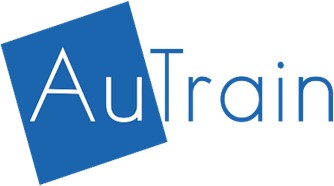 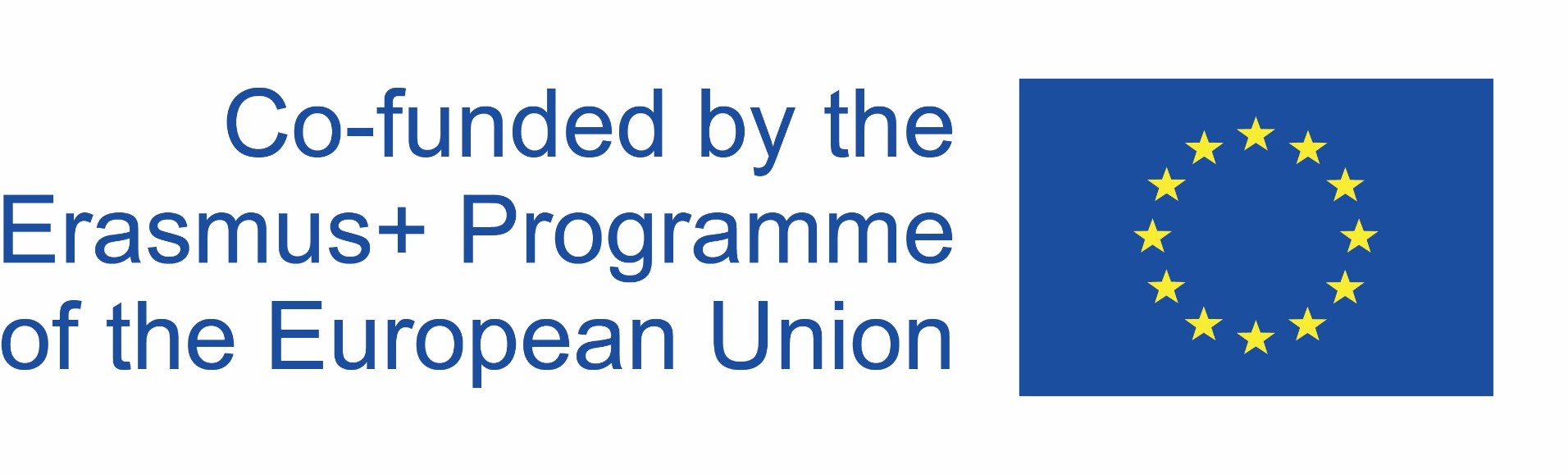 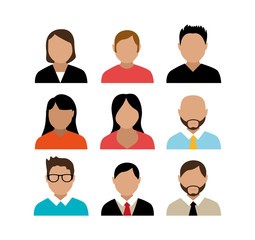 Foglio di lavoroBrainstorming 6.1 - metodo 5W + 2H(Immagini gratuite Adobe Stock)Chi sono i personaggi?Quanti sono? Genere: Età:Caratteristiche:Comportamenti:Assicurati di non dimenticare l'obiettivo, il contenuto e gli scopi della situazione quando pianifichi i personaggi, il luogo, lo sviluppo e il finale.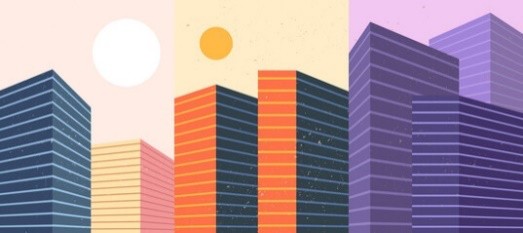 Foglio di lavoroBrainstorming 6.1 - metodo 5W + 2H(Immagini gratuite Adobe Stock)Dove si svolge la scena?Luogo:Ora: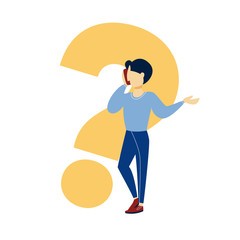 Foglio di lavoroBrainstorming 6.1 - metodo 5W + 2H(Immagini gratuite Adobe Stock)Di quale situazione si tratta?Azione del personaggio principale (cosa vuole fare?):Azione degli altri personaggi (cosa fa/fanno?):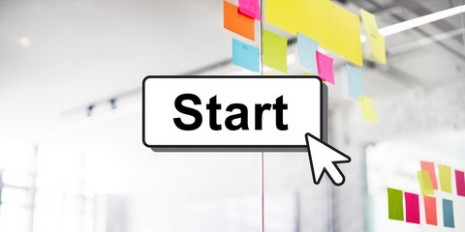 Foglio di lavoroBrainstorming 6.1 - metodo 5W + 2H(Immagini gratuite Adobe Stock)Come inizia la scena?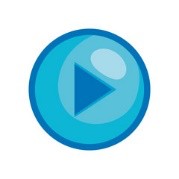 Foglio di lavoroBrainstorming 6.1 - metodo 5W + 2H(Immagini gratuite Adobe Stock)Cosa succede dopo?E successivamente?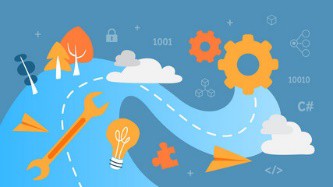 Foglio di lavoroBrainstorming 6.1 - metodo 5W + 2H(Immagini gratuite Adobe Stock)Come finisce la scena?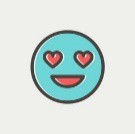 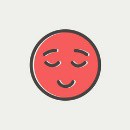 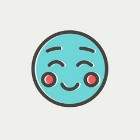 Foglio di lavoroBrainstorming 6.1 - metodo 5W + 2H(Immagini gratuite Adobe Stock)Come si sentono i personaggi?